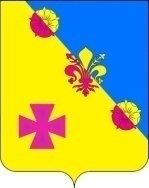 СОВЕТКУХАРИВСКОГО СЕЛЬСКОГО  ПОСЕЛЕНИЯ  ЕЙСКОГО РАЙОНАР Е Ш Е Н И Ес. КухаривкаОб отмене решения Совета Кухаривского сельского поселения Ейского районаВ связи с приведением муниципальных актов в соответствие с действующим законодательством РФ, в соответствии со статьей 59 Устава Кухаривского сельского поселения Ейского района Совет Кухаривского сельского поселения Ейского района р е ш и л: 1. Отменить решение Совета Кухаривского сельского поселения Ейского района от 19.12.2006г. №64 «Об утверждении Порядка опубликования (обнародования)  правовых актов Кухаривского сельского поселения Ейского района».2. Общему отделу администрации Кухаривского сельского поселения Ейского района (Тумалевич) обнародовать настоящее решение в специально установленных местах, разместить на официальном сайте администрации Кухаривского сельского поселения Ейского района в сети «Интернет».4. Настоящее решение вступает в силу со дня его официального обнародования.Исполняющий обязанности главы Кухаривского сельского поселения Ейского района                                                                                   Н.А.Григоренко от05.10.2018№174